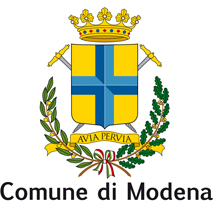 Al Comune di ModenaSettore Lavori pubblici e manutenzione della cittàVia San Cataldo 11641123 ModenaOggetto: Richiesta di	 										I…  sottoscritt…  											Resident…  a                                                via  						n°	Ufficio / Studio                                            via  						n°	Recapito/i telefonico/i                                                                    Fax 				E-mail 													In qualità di 												Dell’immobile ubicato in 						         Civico 			Coordinate Geografiche (facoltative):		          -    	                (Esempio: 44.656981,10.909274)Chiede  L’autorizzazione alla costruzione di un nuovo marciapiede.L’autorizzazione alla ristrutturazione di un marciapiede esistente.Il sopralluogo da parte di un tecnico del Settore Lavori pubblici e manutenzione della cittàLa proroga dell’Autorizzazione Protocollo n°…….……………………………………...............................................................................................................................................    Larghezza 					Lunghezza 						Materiali esistenti 											Materiali proposti 											Allegati e/o note 											   Foto ______________      Planimetria ______________      Sezione _________________	Data				                                                                            In fede